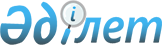 Об утверждении Правил выписывания, учета и хранения рецептовПриказ Министра здравоохранения Республики Казахстан от 2 октября 2020 года № ҚР ДСМ-112/2020. Зарегистрирован в Министерстве юстиции Республики Казахстан 5 октября 2020 года № 21493.
      В соответствии с частью третьей пункта 5 статьи 233 Кодекса Республики Казахстан "О здоровье народа и системе здравоохранения" ПРИКАЗЫВАЮ:
      Сноска. Преамбула - в редакции приказа Министра здравоохранения РК от 05.06.2023 № 102 (вводится в действие по истечении десяти календарных дней после дня его первого официального опубликования).


      1. Утвердить Правила выписывания, учета и хранения рецептов, согласно приложению 1 к настоящему приказу. 
      2. Признать утратившими силу некоторые приказы Министра здравоохранения Республики Казахстан и Министра здравоохранения и социального развития Республики Казахстан, согласно приложению 2 к настоящему приказу.
      3. Комитету контроля качества и безопасности товаров и услуг Министерства здравоохранения Республики Казахстан в установленном законодательством порядке обеспечить:
      1) государственную регистрацию настоящего приказа в Министерстве юстиции Республики Казахстан;
      2) размещение настоящего приказа на интернет - ресурсе Министерства здравоохранения Республики Казахстан после его официального опубликования;
      3) в течение десяти рабочих дней после государственной регистрации настоящего приказа представление в Юридический департамент Министерства здравоохранения Республики Казахстан сведений об исполнении мероприятий, предусмотренных подпунктами 1) и 2) настоящего пункта.
      4. Контроль за исполнением настоящего приказа возложить на курирующего вице-министра здравоохранения Республики Казахстан. 
      5. Настоящий приказ вводится в действие по истечении десяти календарных дней после дня его первого официального опубликования.  Правила выписывания, учета и хранения рецептов
      Сноска. Правила - в редакции приказа Министра здравоохранения РК от 11.07.2023 № 129 (вводится в действие по истечении десяти календарных дней после дня его первого официального опубликования). Глава 1. Общие положения
      1. Настоящие правила выписывания, учета и хранения рецептов разработаны в соответствии с частью третьей пункта 5 статьи 233 Кодекса Республики Казахстан "О здоровье народа и системе здравоохранения" (далее – Кодекс) и определяют порядок выписывания, учета и хранения рецептов.
      2. В настоящих Правилах используются следующие основные понятия:
      1) специальный рецептурный бланк – бланк для выписывания рецепта на лекарственные средства, содержащие наркотические средства, психотропные вещества Таблицы II Списка;
      2) сигнатура – документ, подтверждающий законность приобретения лекарственных средств, содержащих наркотические средства, психотропные вещества и их прекурсоры. Глава 2. Порядок выписывания, учета и хранения рецептов
      3. Назначение лекарственных средств и изделий медицинского назначения в амбулаторных условиях осуществляется на приеме (консультации) медицинскими работниками организаций здравоохранения, оказывающих амбулаторную, профилактическую, диагностическую, лечебную, реабилитационную или паллиативную помощь, в пределах своей компетенции при наличии соответствующих медицинских показаний с учетом стандарта лечения соответствующего профиля и в количествах, отвечающих индивидуальным потребностям пациента. 
      Пациентам, нуждающимся в постоянном (длительном) бесплатном и (или) льготном обеспечении лекарственными средствами назначение допускается на период до трех месяцев.
      Неизлечимо больным, страдающим тяжелыми, прогрессирующими заболеваниями в терминальной (конечной) стадии, количество выписываемого в одном рецепте лекарственного средства, содержащего наркотические средства, психотропные вещества Таблицы II Списка, допускается назначать в количествах, достаточных на 10-15 календарных дней терапии, а для проживающего в отдаленном от районного центра населенном пункте - на 25-30 календарных дней терапии.
      4. В сельских населенных пунктах, при отсутствии врачей, назначение лекарственных средств и изделий медицинского назначения осуществляется средними медицинскими работниками, ведущими амбулаторный прием пациентов.
      5. Запись о назначении лекарственных средств и изделий медицинского назначения вносится в электронном виде в медицинские информационные системы (далее – МИС). 
      6. Назначение лекарственных средств и изделий медицинского назначения для бесплатного и (или) льготного обеспечения в амбулаторных условиях отдельных категорий граждан Республики Казахстан осуществляется в соответствии с Перечнем лекарственных средств и медицинских изделий для бесплатного и (или) льготного амбулаторного обеспечения отдельных категорий граждан Республики Казахстан с определенными заболеваниями (состояниями), утвержденных приказом Министра здравоохранения Республики Казахстан от 5 августа 2021 года № ҚР ДСМ – 75 (зарегистрирован в Реестре государственной регистрации нормативных правовых актов под № 23885).
      7. Для получения лекарственных средств и изделий медицинского назначения выписываются рецепты в бумажном и (или) электронном виде на бланках по форме № 078/у, утвержденной приказом исполняющего обязанности Министра здравоохранения Республики Казахстан от 30 октября 2020 года № ҚР ДСМ-175/2020 "Об утверждении форм учетной документации в области здравоохранения, а также инструкций по их заполнению" (зарегистрирован в Реестре государственной регистрации нормативных правовых актов под № 21579).
      8. Рецепты на лекарственные средства, содержащие наркотические средства, психотропные вещества Таблицы II Списка, выписываются на специальном рецептурном бланке розового цвета, изготовленном типографским способом, форматом А6, имеющим код, номер бланка и степень защиты по форме согласно приложению 1 к настоящим Правилам и заверяются подписью, личной печатью (при наличии), штампом и печатью (при наличии) организации здравоохранения. 
      Код включает условное цифровое обозначение административно-территориальной единицы Республики Казахстан согласно приложению 2 к настоящим Правилам.
      9. Организации здравоохранения обеспечиваются специальными рецептурными бланками местными органами государственного управления здравоохранения.
      Выдача специальных рецептурных бланков осуществляется по доверенности, с указанием в них количества (прописью), кода и номера бланка.
      Специальные рецептурные бланки при поступлении в организацию здравоохранения принимаются комиссией, назначенной приказом руководителя, которая проверяет соответствие полученных количеств сопроводительным документам.
      В организации здравоохранения, приказом руководителя, назначается ответственное лицо за хранение и выдачу специальных рецептурных бланков.
      10. Специальные рецептурные бланки подлежат предметно-количественному учету, выдаются медицинскому работнику ответственным лицом для конкретного пациента.
      Специальные рецептурные бланки, а также документы по их приходу и расходу хранятся в сейфах или металлических шкафах. Комната по окончании работы опечатывается и (или) пломбируется. Ключи от комнаты, печать и (или) пломбир хранятся у ответственного лица.
      11. Запас специальных рецептурных бланков в организации здравоохранения не превышает годовой потребности. Потребность определяется организацией здравоохранения с учетом прикрепленного населения.
      12. Книга учета специальных рецептурных бланков заводится на один календарный год по форме, согласно приложению 3 к настоящим Правилам. Книга учета пронумеровывается, прошнуровывается, скрепляется печатью и подписью руководителя организации здравоохранения.
      13. На первое число каждого месяца ответственное лицо сверяет фактическое наличие специальных рецептурных бланков с книжным остатком, о чем составляется акт сверки специальных рецептурных бланков по форме, согласно приложению 4 к настоящим Правилам. 
      При выявлении расхождений по результатам сверки руководитель организации здравоохранения в течение суток с момента обнаружения извещает об этом территориальное подразделение государственного органа в сфере обращения лекарственных средств, медицинских изделий.
      14. Книга учета специальных рецептурных бланков со всеми приходными расходными документами к ней хранится в сейфах или металлических шкафах в течение пяти лет, не считая текущего.
      Все документы по приходу и расходу специальных рецептурных бланков (счета-фактуры, накладные, требования, доверенности) хранятся в условиях, гарантирующих их сохранность. Документы подшиваются по месяцам и годам.
      15. Рецепты на получение лекарственных средств и медицинских изделий в электронном виде выписываются и учитываются в информационной системе и подписываются посредством электронно-цифровой подписи медицинского работника.
      При отсутствии возможности выписывания рецепта в электронном формате выписывание рецептов осуществляется в бумажном виде за подписью медицинского работника, назначившего лекарственное средство или изделие медицинского назначения.
      В случае некорректного введения данных в информационной системе лекарственного обеспечения при выписывании рецепта на лекарственное средства или изделие медицинского назначения, корректировка данных осуществляется в срок не более 5 рабочих дней со дня выписывания.
      16. При выписывании лекарственного средства, содержащего наркотические средства, психотропные вещества на амбулаторном уровне в рамках гарантированного объема бесплатной медицинской помощи, помимо специального рецептурного бланка дополнительно выписывается рецепт на бесплатный отпуск. 
      Корешки специальных рецептурных бланков заполняются идентично рецепту и хранятся в организации здравоохранения у лица, ответственного за их сохранность.
      Содержание рецепта, серия и номер специального рецептурного бланка заносятся в медицинскую документацию пациента.
      17. Рецепты на лекарственные средства, не зарегистрированные и не разрешенные к применению в Республике Казахстан, не выписываются.
      Допускается выписывание рецептов на незарегистрированные лекарственные средства в случаях, указанных в части второй пункта 5 статьи 196 Кодекса.
      18. Название лекарственного средства в рецепте указывается на казахском или русском или латинском языках под международным непатентованным наименованием, в случае назначения комбинированного лекарственного препарата указывается его состав. 
      При индивидуальной непереносимости пациента допускается выписывание лекарственного средства под торговым наименованием. 
      Название лекарственного средства, содержащего наркотические средства, психотропные вещества, входящего в состав многокомпонентной лекарственной формы, пишется в рецепте первым, затем указываются все остальные ингредиенты.
      19. Рецепты выписываются разборчиво с обязательным заполнением всех предусмотренных в бланке граф, способ применения обозначается на государственном или русском языке и прописывается в соответствующей графе с указанием лекарственной формы, дозировки, режима дозирования и продолжительности лечения. Не допускается ограничиваться общими указаниями ("Известно", "Внутреннее", "Наружное"). Исправления в рецепте не допускаются.
      20. Твердые сыпучие вещества выписываются в граммах, миллиграммах или микрограммах, жидкие – в миллилитрах, граммах и каплях. Биологические препараты – в единицах действия.
      На одном рецептурном бланке выписывается одно наименование лекарственного средства, содержащее наркотические средства, психотропные и сильнодействующие вещества в количествах, не превышающих предельно допустимые нормы согласно приложению 5 к настоящим Правилам.
      21. При отсутствии одного из препаратов, указанных в рецепте, при отпуске неполной упаковки или неполного количества препарата, фармацевт на обратной стороне рецепта указывает количество отпущенного препарата. Рецепт (за исключением рецептов на лекарственные средства, содержащие наркотические средства, психотропные и сильнодействующие вещества) возвращается пациенту, копия рецепта оставляется в аптеке.
      22. Рецепт на лекарственные средства, содержащие наркотические средства, психотропные и сильнодействующие вещества остается в аптеке. 
      На обороте рецепта указывается название, количество отпущенного лекарственного средства, дата и подпись отпустившего.
      Пациенту взамен рецепта выдается сигнатура с желтой полосой по диагонали (слева направо) по форме согласно приложению 6 к настоящим Правилам с данными, полностью соответствующими рецепту и заводской маркировке (завод-производитель, страна, номер серии (партии)). Сигнатура заверяется подписью фармацевтического работника, отпустившего лекарство, а также скрепляется печатью аптечной организации.
      23. При выписывании лекарственного средства в дозе, превышающей высшую разовую, врач в рецепте обозначает дозу лекарственного средства прописью и восклицательным знаком. При несоблюдении врачом данного требования фармацевтический работник отпускает прописанное лекарственное средство в половине, установленной высшей разовой дозы.
      Рецепты на лекарственные средства, содержащие наркотические средства, психотропные вещества для пациентов с хроническими заболеваниями выписываются на курс лечения сроком до одного месяца. В этих случаях на рецептурном бланке указывается "По специальному назначению". Указание "По специальному назначению" врач прописывает собственноручно, заверяет подписью и личной печатью.
      24. Не допускается выписывать рецепты и отпускать пациентам:
      1) лекарственные средства, содержащие наркотические средства, психотропные вещества Таблицы II Списка пациентам с психическими и поведенческими расстройствами (заболеваниями), связанными с употреблением наркотических средств, за исключением лекарственных средств поддерживающей терапии агонистами опиоидов (далее – ПТАО) для пациентов ПТАО;
      2) этиловый эфир, а также инъекционные растворы фентанила;
      3) наркотические средства, психотропные вещества вне состава изготовленной в аптеке лекарственной формы.
      25. Рецепты на лекарственные средства и изделия медицинского назначения действительны на территории всей республики, за исключением рецептов на бесплатный и льготный отпуск, которые действительны в пределах административно-территориальной единицы республики.
      Рецепты на получение лекарственных средств, в том числе отпускаемых бесплатно и на льготных условиях, действительны в течение 1 месяца.
      Рецепты на лекарственные средства, содержащие наркотические средства, психотропные и сильнодействующие вещества, действительны в течение 15 календарных дней с момента выдачи рецепта.
      26. Срок хранения рецепта в бумажном виде на лекарственное средство составляет не менее тридцати календарных дней, за исключением рецепта на лекарственное средство, содержащее наркотические средства, психотропные и сильнодействующие вещества, который хранится один год, на лекарственное средство, отпускаемое в рамках гарантированного объема бесплатной медицинской помощи и (или) обязательного социального медицинского страхования, срок хранения которого составляет два года.
      27. По истечении срока хранения рецепты подлежат уничтожению.
      28. Для уничтожения рецептов создается комиссия в составе руководителя и материально-ответственных лиц аптеки, аптечного пункта.
      Комиссия составляет акт об уничтожении, в котором прописью указываются период и количество уничтоженных рецептов.
      29. Рецепт, не отвечающий вышеперечисленным требованиям, является недействительным и погашается штампом "Рецепт недействителен", регистрируется в журнале учета неправильно выписанных рецептов по форме, утвержденной приказом Министра здравоохранения Республики Казахстан от 17 сентября 2020 года № ҚР ДСМ-104/2020 "Об утверждении Правил оптовой и розничной реализации лекарственных средств и медицинских изделий" (зарегистрирован в Реестре государственной регистрации нормативных правовых актов под № 21229), пронумерованном, прошнурованном и скрепленном подписью руководителя и печатью (при наличии) аптеки, аптечного пункта.
      Информация о неправильно выписанных рецептах передается в соответствующие территориальные подразделения государственного органа в сфере обращения лекарственных средств и медицинских изделий и для сведения руководителю соответствующей медицинской организации.
      30. В рецепте применяются основные рецептурные сокращения согласно приложению 7 к настоящим Правилам. Форма специального рецептурного бланка Условное цифровое обозначение административно-территориальных единиц Республики Казахстан
      Наименование организации здравоохранения___________________________________________________ Книга учета специальных рецептурных бланков
      Наименование организации здравоохранения_________________________________________________ Акт сверки специальных рецептурных бланков за _________________ месяц 20_____ г. Предельно допустимые нормы выписывания и отпуска лекарственных средств,
содержащих наркотические средства, психотропные вещества на один рецепт СИГНАТУРА
      Название аптечной организации __________________________КОД _________________________ № рецепта _______________,Дата выписывания ____________________Ф.И.О (при его наличии), возраст пациента ________________________________Rp:_______________________________________________________________________________________________________________________________________________________________________________________________________________________________________________________________________________________________________________________________________________________________________________________________________________________________________________________________________________________________________Способ применения ____________________________________________________Ф.И.О (при его наличии) врача ___________________________________________Завод–производитель, страна, № серии (партии)______________________________________________________________________Приготовил ___________________________________________________________Проверил _____________________________________________________________Отпустил _____________________________________________________________Дата _________________________________________________________________ Основные рецептурные сокращения Перечень утративших силу приказов Министра здравоохранения Республики Казахстан и Министра здравоохранения и социального развития Республики Казахстан
      1. Приказ Министра здравоохранения и социального развития Республики Казахстан от 22 мая 2015 года № 373 "Об утверждении Правил выписывания, учета и хранения рецептов" (зарегистрирован в Реестре государственной регистрации нормативных правовых актов № 11465, опубликован 9 июля 2015 года в информационно-правовой системе "Әділет").
      2. Приказ Министра здравоохранения Республики Казахстан от 15 апреля 2019 года № ҚР ДСМ-36 "О внесении изменений в приказ Министра здравоохранения и социального развития Республики Казахстан от 22 мая 2015 года № 373 "Об утверждении Правил выписывания, учета и хранения рецептов" (зарегистрирован в Реестре государственной регистрации нормативных правовых актов № 18528, опубликован 23 апреля 2019 года в эталонном контрольном банке НПА).
      3. Приказ Министра здравоохранения Республики Казахстан от 30 сентября 2019 года № ҚР ДСМ-131 "О внесении изменений и дополнений в приказ Министра здравоохранения и социального развития Республики Казахстан от 22 мая 2015 года № 373 "Об утверждении Правил выписывания, учета и хранения рецептов" (зарегистрирован в Реестре государственной регистрации нормативных правовых актов № 19425, опубликован 2 октября 2019 года в эталонном контрольном банке НПА).
					© 2012. РГП на ПХВ «Институт законодательства и правовой информации Республики Казахстан» Министерства юстиции Республики Казахстан
				
      Министр здравоохранения  Республики Казахстан 

А. Цой
Приложение 1 к приказу
Министра здравоохранения
Республики Казахстан
от 2 октября 2020 года
№ ҚР ДСМ-112/2020Приложение 1
к правилам выписывания,
учета и хранения рецептовФорма
Формат А6
РЕЦЕПТ № _____
РЕЦЕПТ № _____
Код ___________
Код ___________
Штамп организации здравоохранения (с указанием наименования организации здравоохранения)
Штамп организации здравоохранения(с указанием наименования организации здравоохранения)
Дата выписки рецепта"__" _________ 20___ г.Ф.И.О. (при его наличии) пациента_________________________________,ИИН ____________________________возраст _______Адрес ___________________________№ участка _______________________,№ медицинской документации пациента________________________________Ф.И.О. (при его наличии)врача ___________________________Rp:
Дата выписки рецепта"__" _________ 20___ г.Ф.И.О. (при его наличии) пациента__________________________________,ИИН _____________________________возраст _______Адрес ____________________________№ участка ________________________,№ медицинской документации пациента__________________________________Ф.И.О. (при его наличии) врача__________________________________Rp:
Подпись и личная печать врача________________________________МП
Подпись и личная печать врача__________________________________МП
Исправления не допускаются.Корешок остается в организации здравоохраненияНомер бланка
Исправления не допускаютсяНомер бланкаПриложение 2 к правилам
выписывания, учета
и хранения рецептов
№ п/п
Административно-территориальная единица
Условное цифровое обозначение
1
город Астана
658
2
город Алматы
646
3
город Шымкент
656
4
Акмолинская область
652
5
Актюбинская область
645
6
Алматинская область
660
7
Атырауская область
648
8
Восточно-Казахстанская область
647
9
Жамбылская область
649
10
Западно-Казахстанская область
657
11
Карагандинская область
650
12
Костанайская область
653
13
Кызылординская область
651
14
Мангистауская область
663
15
область Абай
659
16
область Жетісу
661
17
область Ұлытау
662
18
Павлодарская область
654
19
Северо-Казахстанская область
655
20
Туркестанская область
663Приложение 3
к правилам выписывания,
учета и хранения рецептов
Остаток на начало месяца (общее кол-во бланков)
Приход
Приход
Приход
Расход
Расход
Расход
Расход
Расход
Остаток на конец месяца (общее кол-во бланков)
Остаток на начало месяца (общее кол-во бланков)
Дата, документа
Бланк с № __ по № ___ Код __
Кол-во
Кому Ф.И.О (при его наличии) врача, дата выдачи
Бланк с № ___ по № __
Кол-во
Подпись получившего
Ф.И.О (при его наличии) мат.ответст. лица
Остаток на конец месяца (общее кол-во бланков)
1
2
3
4
5
6
7
8
9
10Приложение 4
к правилам выписывания,
учета и хранения рецептов
№п/п
Специальные рецептурные бланки с №___ по № ___
Остаток на начало месяца
Приход
Расход
Остаток книжный
Остаток фактический
Разница +/-
±
1
2
3
4
5
6
7
8Приложение 5
к правилам выписывания,
учета и хранения рецептов
№ п/п
Международное непатентованное наименование или состав
Единица лекарственной формы
Дозировка
Содержание сухого вещества в одной единице лекарственной формы, грамм
Предельно допустимые норма выписывания на один рецепт, не более единиц
Примечание
1
2
3
4
5
6
7
1
Морфина гидрохлорид
раствор для инъекций в ампуле
1 % - 1 мл
0,01
30
В сумме не должно превышать 0,3 грамма
2
Морфина сульфат
таблетка
5 мг
0,005
100
В сумме не должно превышать 0,5 грамма
2
Морфина сульфат
таблетка
10 мг
0,01
50
В сумме не должно превышать 0,5 грамма
3
Тримеперидин
раствор для инъекций в ампуле
1 % - 1 мл
0,01
20
В сумме не должно превышать 0,2 грамм
3
Тримеперидин
раствор для инъекций в ампуле
2 % - 1 мл
0,02
10
В сумме не должно превышать 0,2 грамм
4
Фентанил
трансдермальная терапевтическая система, пластырь
12,5 мкг/ч
0,0014-0,0021
40
В сумме не должно превышать 0,055 грамм
4
Фентанил
трансдермальная терапевтическая система, пластырь
25 мкг/ч
0,0028-0,0042
20
В сумме не должно превышать 0,055 грамм
4
Фентанил
трансдермальная терапевтическая система, пластырь
50 мкг/ч
0,0055-0,0084
10
В сумме не должно превышать 0,055 грамм
4
Фентанил
трансдермальная терапевтическая система, пластырь
75 мкг/ч
0,0083-0,0126
6
В сумме не должно превышать 0,055 грамм
4
Фентанил
трансдермальная терапевтическая система, пластырь
100 мкг/ч
0,0110-0,0168
5
В сумме не должно превышать 0,055 грамм
5
Оксикодон
таблетка с пролонгированным высвобождением, покрытые пленочной оболочкой
5 мг/2,5 мг
0,005
160
В сумме не должно превышать 0,8 грамма
5
Оксикодон
таблетка с пролонгированным высвобождением, покрытые пленочной оболочкой
10 мг/5 мг
0,01
80
В сумме не должно превышать 0,8 грамма
5
Оксикодон
таблетка с пролонгированным высвобождением, покрытые пленочной оболочкой
20 мг/10 мг
0,02
40
В сумме не должно превышать 0,8 грамма
5
Оксикодон
таблетка с пролонгированным высвобождением, покрытые пленочной оболочкой
40 мг/20 мг
0,04
20
В сумме не должно превышать 0,8 грамма
6
Лекарственные средства, содержащие психотропные вещества, за исключением производных барбитуровой кислоты
таблетка
50
6
Лекарственные средства, содержащие психотропные вещества, за исключением производных барбитуровой кислоты
раствор для инъекций в ампуле
20
7
Лекарственные средства, содержащие производные барбитуровой кислоты
таблетка
10Приложение 6
к правилам выписывания,
учета и хранения рецептовПриложение 7
к правилам выписывания,
учета и хранения рецептов
Сокращение
Полное написание
Перевод
aa
ana
по, поровну
ac. acid.
acidum
кислота
amp.
ampulla
Ампула
aq.
аqua
Вода
aq. purif.
aqua purificata
вода очищенная
but.
вutyrum
масло (твердое)
comp., cps.
сompositus (a, um)
Сложный
D.
Da, Detur, Dentur
Выдай. Пусть будет выдано. Пусть будут выданы
D.S.
Da, Signa; Detur, Signetur
Выдай, oбозначь. Пусть будет выдано, обозначено. Выдать, обозначить
D.t.d.
Da (Dentur) tales doses
Выдай (Пусть будут выданы) такие дозы
Dec.
Decoctum
Отвар
dil.
dilutus
Разведенный
div. in p.​aeq
divide in partes aequales
раздели на равные части
emuls
emulsum
Эмульсия
extr.
extractum
экстракт, вытяжка
f.
fiat (fiant)
пусть образуется (образуются)
gtt.
gutta, guttae
капля, капли
inf.
infusum
Настой
in amp.
in ampullis
в ампулах
in caps.gel.
in capsulis gelatinosis
в капсулах желатиновых
in tabl.
in tab(u)lettis
в таблетках
lin.
linimentum
жидкая мазь
liq.
liquor
Жидкость
M. pil.
massa pilularum
пилюльная масса
M.
Misce; Misceatur
Смешай. Пусть будет смешано. Смешать
N.
numero
Числом
ol.
oleum
масло (жидкое)
pil.
pilula
Пилюля
p.​aeq.
partes aequales
равные части
pulv.
pulvis
Порошок
q.s.
quantum satis
сколько потребуется, сколько надо
r., rad.
radix
Корень
Rp.
Recipe
Возьми
Rep.
Repete. Repetatur
Повтори. Пусть будет повторено
rhiz.
rhizoma
Корневище
S.
Signa. Signetur
Обозначь. Пусть будет обозначено
sem.
semen
Семя
simpl.
simplex
Простой
sir.
sirupus
Сироп
sol.
solutio
Раствор
supp.
suppositorium
Свеча
tabl.
tab(u)letta
Таблетка
t-ra, tinct., tct.
tinctura
Настойка
ung.
unguentum
Мазь
vitr.
vitrum
Склянка
ppt., praec.
praecipitatus
Осажденный
past.
pasta
ПастаПриложение 2 к приказу
Министр здравоохранения
Республики Казахстан
от 2 октября 2020 года
№ ҚР ДСМ-112/2020